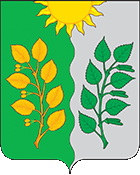 СОБРАНИЕ ПРЕДСТАВИТЕЛЕЙ СЕЛЬСКОГО ПОСЕЛЕНИЯ Сухая Вязовка муниципального района Волжский Самарской области ЧЕТВЁРТОГО  созываРЕШЕНИЕот 24.01.2022г. №1О предварительном одобрении проекта решения Собрания представителей сельского поселения Сухая Вязовка муниципального района Волжский Самарской области «О внесении изменений и дополнений в Устав сельского поселения Сухая Вязовка муниципального района Волжский Самарской области» и вынесении проекта на публичные слушания         В соответствии со статьями 28 и 44 Федерального закона от 06.10.2003 № 131-ФЗ «Об общих принципах организации местного самоуправления в Российской Федерации» Собрание представителей сельского поселения Сухая Вязовка муниципального района Волжский Самарской области РЕШИЛО:1.  Предварительно одобрить проект решения Собрания представителей сельского поселения Сухая Вязовка муниципального района Волжский Самарской области «О внесении изменений и дополнений в Устав сельского поселения Сухая Вязовка муниципального района Волжский Самарской области» (Приложение к настоящему решению).2.  В целях обсуждения проекта решения Собрания представителей сельского поселения Сухая Вязовка муниципального района Волжский Самарской области «О внесении изменений и дополнений в Устав сельского поселения Сухая Вязовка муниципального района Волжский Самарской области» провести на территории сельского поселения Сухая Вязовка муниципального района Волжский Самарской области публичные слушания в соответствии с Порядком организации и проведения публичных слушаний в сельском поселении Сухая Вязовка муниципального района Волжский Самарской области, утвержденным решением Собрания представителей сельского поселения Сухая Вязовка муниципального района Волжский Самарской области от 28 декабря 2020 года № 35.3.  Срок проведения публичных слушаний составляет 20 (двадцать) дней с 25 января 2022 года по 14 февраля 2022 года.4.  Обсуждение проекта решения Собрания представителей сельского поселения Сухая Вязовка муниципального района Волжский Самарской области «О внесении изменений и дополнений в Устав сельского поселения Сухая Вязовка муниципального района Волжский Самарской области», а также учет представленных жителями поселения и иными заинтересованными лицами замечаний и предложений по проекту решения Собрания представителей сельского поселения Сухая Вязовка муниципального района Волжский Самарской области «О внесении изменений и дополнений в Устав сельского поселения Сухая Вязовка муниципального района Волжский Самарской области» осуществляется в соответствии с Порядком организации и проведения публичных слушаний в сельском поселении Сухая Вязовка муниципального района Волжский Самарской области, утвержденным решением Собрания представителей сельского поселения Сухая Вязовка муниципального района Волжский Самарской области от 28 декабря 2020 года № 35.5.  Органом, уполномоченным на организацию и проведение публичных слушаний в соответствии с настоящим решением, является Собрание представителей сельского поселения Сухая Вязовка муниципального района Волжский Самарской области.6.  Место проведения публичных слушаний (место ведения протокола публичных слушаний)  адрес: 443530, Самарская область, Волжский район, село Сухая Вязовка, ул. Советская, д. 1А.7.  Мероприятие по информированию жителей поселения по вопросу обсуждения проекта решения Собрания представителей сельского поселения Сухая Вязовка муниципального района Волжский Самарской области «О внесении изменений и дополнений в Устав сельского поселения Сухая Вязовка муниципального района Волжский Самарской области» состоится 14 февраля 2022 года в 17.00 часов по адресу: 443530, Самарская область, Волжский район, село Сухая Вязовка, ул. Советская, д. 1А.8.  Назначить лицом, ответственным за ведение протокола публичных слушаний и протокола мероприятия по информированию жителей сельского поселения Сухая Вязовка муниципального района Волжский по вопросу публичных слушаний, Главу сельского поселения С.А. Петрову.9.  Принятие замечаний и предложений по вопросам публичных слушаний, поступивших от жителей поселения и иных заинтересованных лиц, осуществляется по адресу, указанному в пункте 6 настоящего решения, в рабочие дни с 10 часов до 17 часов, в субботу с 12 до 16 часов. Письменные замечания и предложения подлежат приобщению к протоколу публичных слушаний.10.  Прием замечаний и предложений по вопросу публичных слушаний оканчивается за 5 дней до окончания публичных слушаний 09 февраля 2022 года.11.  Опубликовать настоящее решение, проект решения Собрания представителей сельского поселения Сухая Вязовка муниципального района Волжский Самарской области «О внесении изменений и дополнений в Устав сельского поселения Сухая Вязовка муниципального района Волжский Самарской области» (приложение к настоящему решению) в газете «Вести сельского поселения Сухая Вязовка» и на официальном сайте администрации сельского поселения Сухая Вязовка.12.  Настоящее решение вступает в силу со дня его официального опубликования.Председатель Собрания представителейсельского поселения Сухая Вязовкамуниципального района ВолжскийСамарской области                                                                       Н. А. ГанусевичГлавасельского поселения Сухая Вязовкамуниципального района ВолжскийСамарской области                                                                          С. А. ПетроваПриложениек решению Собрания представителейсельского поселения Сухая Вязовка муниципального района ВолжскийСамарской области                                                                                        от____________г. №______ПРОЕКТСОБРАНИЕ ПРЕДСТАВИТЕЛЕЙ СЕЛЬСКОГО ПОСЕЛЕНИЯ СУХАЯ ВЯЗОВКА МУНИЦИПАЛЬНОГО РАЙОНА ВОЛЖСКИ САМАРСКОЙ ОБЛАСТИ  ЧЕТВЁРТОГО СОЗЫВАРЕШЕНИЕот_________________2022г. №_____О внесении изменений и дополнений в Устав сельского поселения Сухая Вязовка муниципального района Волжский Самарской областиРассмотрев Протест прокуратуры Волжского района от 17.12.2021 № 07-03-2021/Прдп392-21-227, в соответствии с Федеральным законом от 06.10.2003 № 131-ФЗ «Об общих принципах организации местного самоуправления в Российской Федерации», Собрание представителей сельского поселения Сухая Вязовка муниципального района Волжский Самарской области РЕШИЛО:         1.Внести в Устав сельского поселения Сухая Вязовка муниципального района Волжский Самарской области, принятый решением Собрания представителей сельского поселения Сухая Вязовка муниципального района Волжский Самарской области от 23.06.2014 № 11/11 (далее – Устав) следующие изменения и дополнения:1.1. Дополнить Устав статьей 35.1 следующего содержания:«Статья 35.1. Контрольно-счетный орган сельского поселения Сухая Вязовка муниципального района Волжский Самарской области 1. Контрольно-счетный орган сельского поселения Сухая Вязовка муниципального района Волжский Самарской области является постоянно действующим органом внешнего муниципального финансового контроля.2. Контрольно-счетный орган сельского поселения Сухая Вязовка муниципального района Волжский Самарской области образуется Собранием представителей сельского поселения Сухая Вязовка муниципального района Волжский Самарской области.3. Контрольно-счетный орган сельского поселения Сухая Вязовка муниципального района Волжский Самарской области подотчетен Собранию представителей сельского поселения Сухая Вязовка муниципального района Волжский Самарской области4. Полномочия, состав, порядок организации и деятельности контрольно-счетного органа сельского поселения Сухая Вязовка муниципального района Волжский Самарской области определяется решением Собрания представителей сельского поселения Сухая Вязовка муниципального района Волжский Самарской области в соответствии с Федеральным законом «Об общих принципах организации и деятельности контрольно-счетных органов субъектов Российской Федерации и муниципальных образований», Федеральным законом «Об общих принципах организации местного самоуправления в Российской Федерации», Бюджетным кодексом Российской Федерации, другими федеральными законами, иными нормативными правовыми актами Российской Федерации».Председатель Собрания Представителейсельского поселения Сухая Вязовкамуниципального района ВолжскийСамарской области                                                                         Н.А. ГанусевичГлава сельского поселения Сухая Вязовкамуниципального района Волжский Самарской области                                                                             С.А. Петрова